APADRINEM EL NOSTRE PATRIMONICASTELL i ERMITA DE SANT JOANFITXA TÈCNICA INICIAL:Nom: Ermita de Sant Joan de Blanes.Tipus de construcció: Religiós.Funció: Religiosa.Època/Data de construcció: Romànic/XIII.Materials: Tot el edifici de pedra.Dimensions: 5,19m d’alçada i 4’12m d’amplada.Localització: Situat al cosat del castell de Sant Joan.Arquitecte: Anònim.Observacions: Creiem que està molt ben conservada per els anys que té i la gent del poble de Blanes li té molt de respecte i afecte.Fotografia: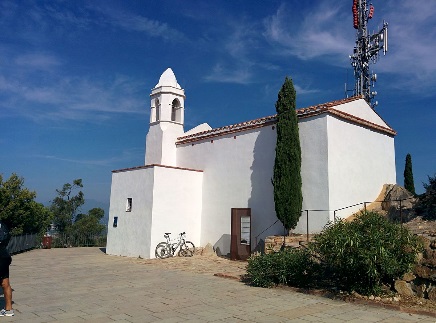 